3.4.3.1Number of extension and outreached programs conducted in collaboration with Industries, Community and Non Government Organization.Name number of outreach programme	-	01 Name	: सुपोषण दिवस Suposhan Diwas	Date	: 23.09.2022Name of Collaborating Agency :Middle school village pisegaon through home science dept. & N.S.S. unit of, Bhilai Mahila Mahavidyalaya, BhilaiAim of the Program	:		Awareness about nutrition and health among women and children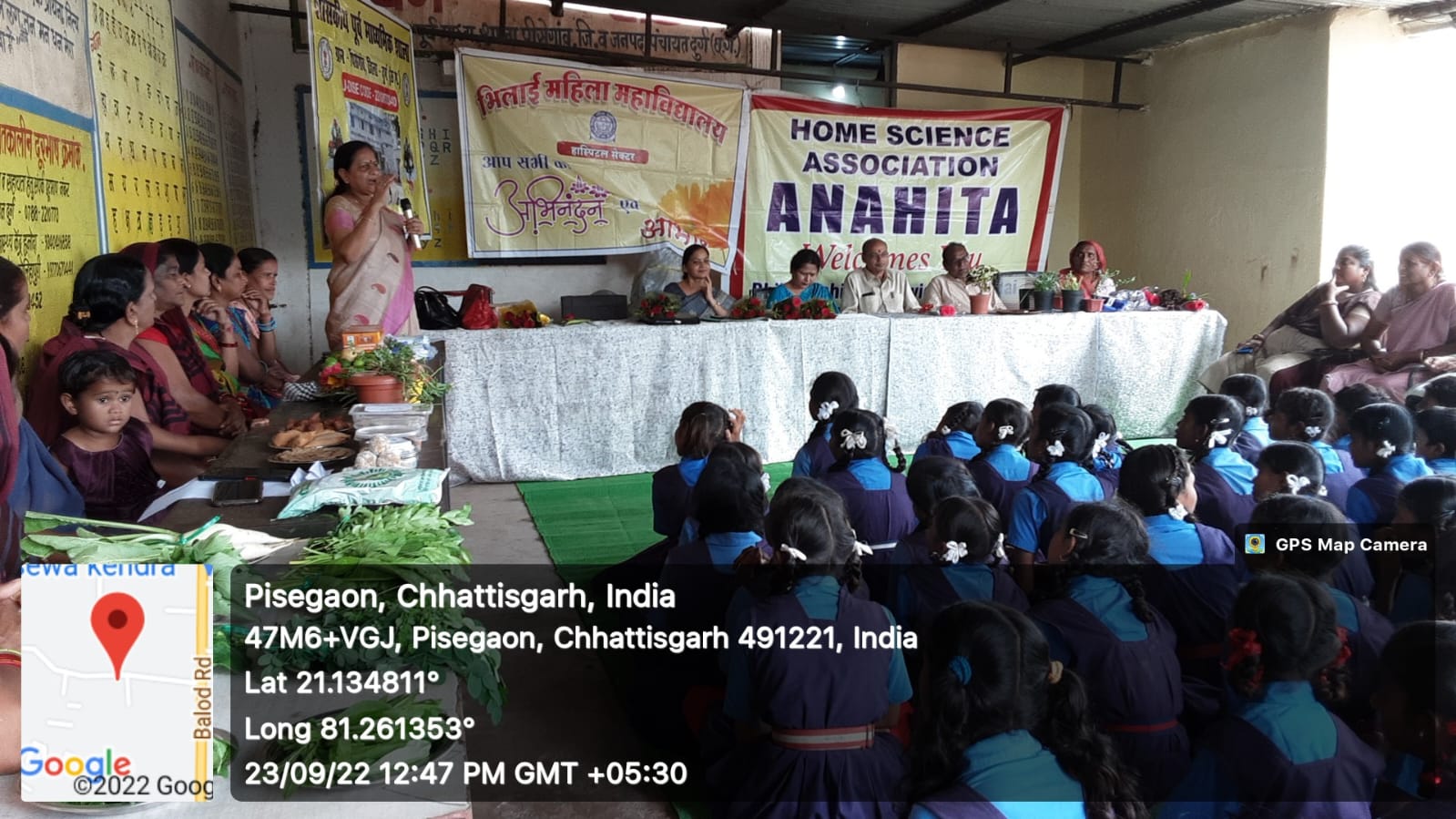 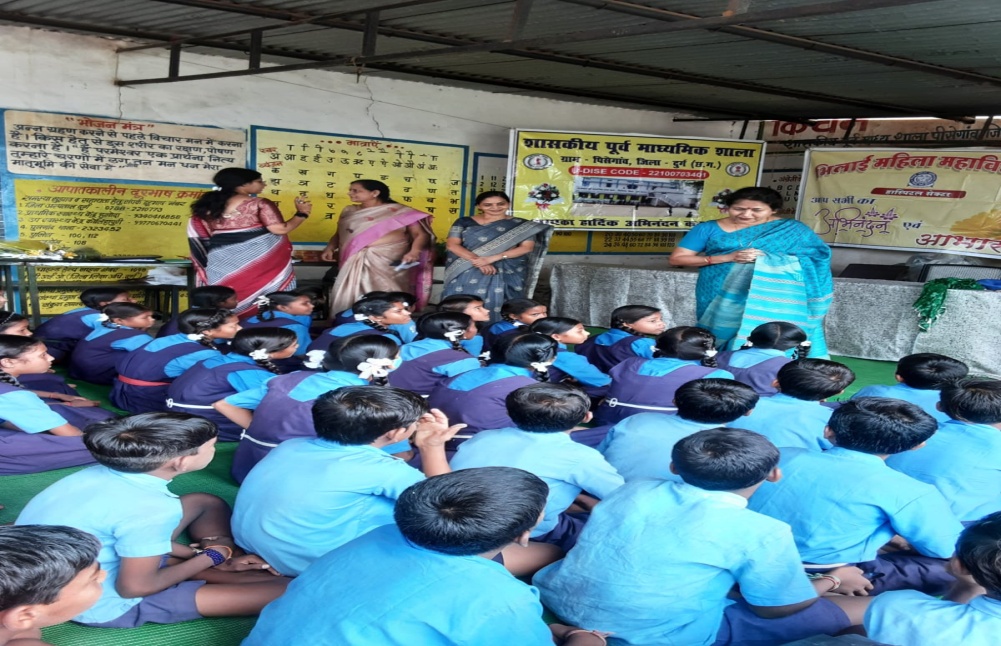 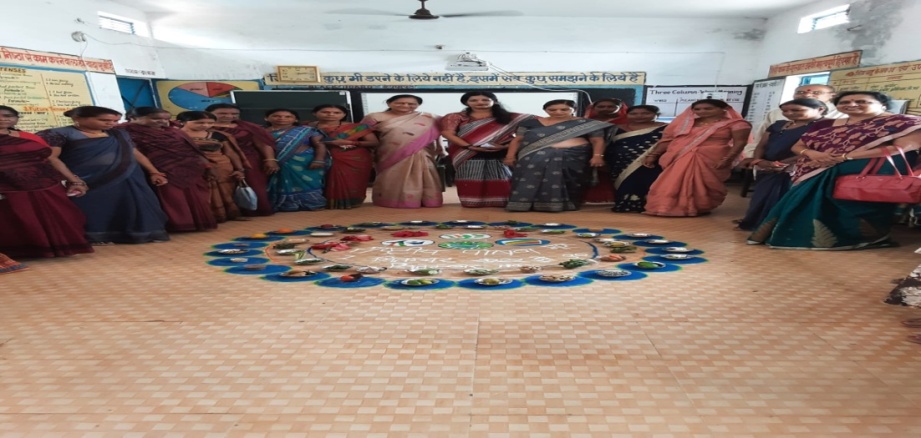 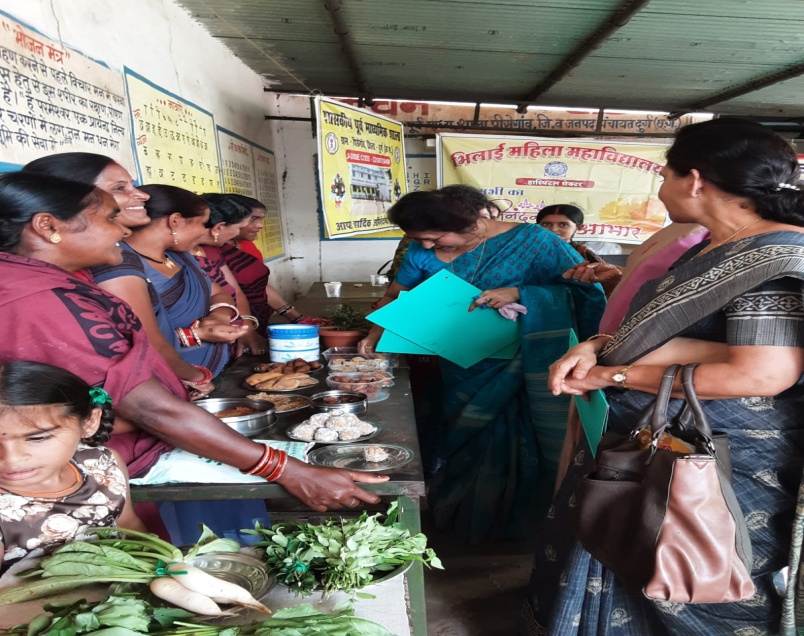 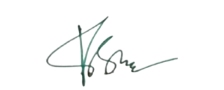 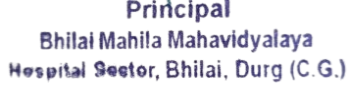 Name of Program in B.Ed DepartmentPhoto15 August 2022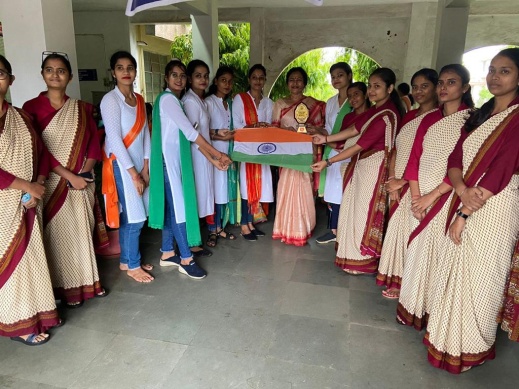 26January2023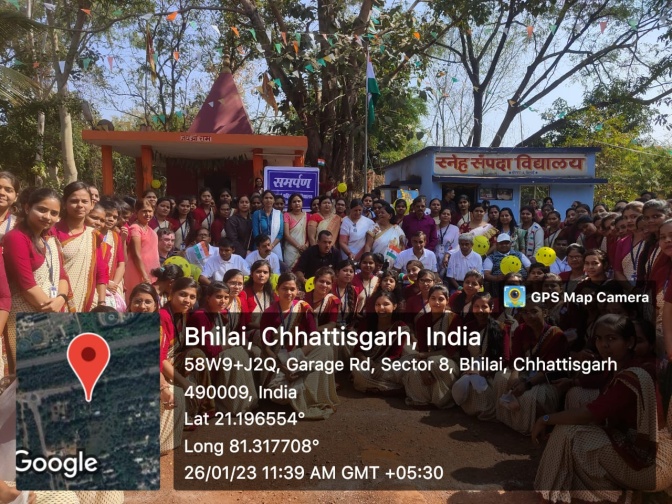 